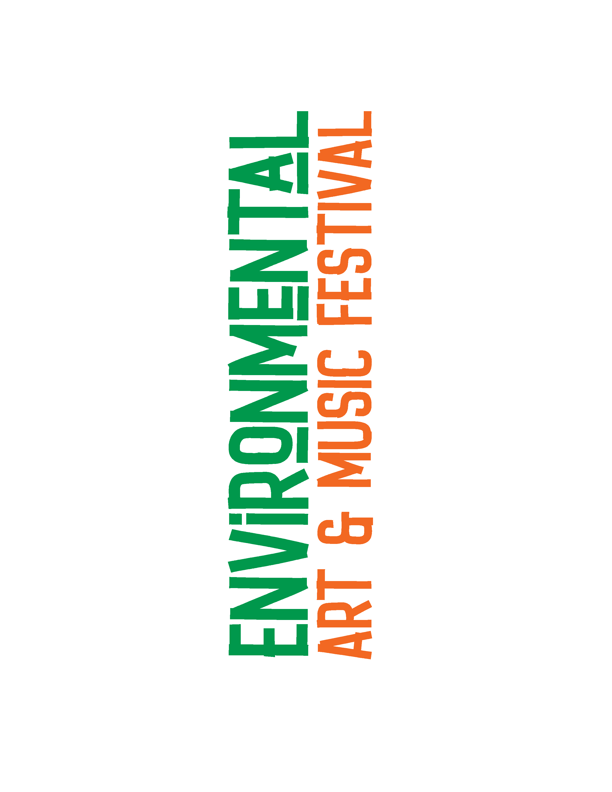 Brief Description of Business:Summary of Registration Fees:___Application Fee $10 (non-refundable, due with application)Vendor Space Fees*___Vendor fee $50___Business License Resident of Union $10___Business License Non-Resident $20 ___Electricity fee $25 (if needed /on first come first serve basis)*Vendors will be invoiced for Vendor Space Fees after applicationDeadline March 15, 2022Email application and payment to: winter@piedmontphysicgarden.orgFestival OverviewThe Environmental Art & Music Festival will be held April 23 in downtown Union, S.C. The Festival celebrates the beauty of nature and all things outdoors with a focus on sustaining the natural resources of our region through conservation and preservation. A twilight concert will begin Friday, April 22 @ 5pm with live music concluding at 8 pm.  Saturday, April 23 the vendors will have the hours of 10 am - 6 pm.  Enjoy a variety of exhibits, the Piedmont Physic Garden as well as our historic Main Street corridor which includes the Union County Arts Council, the Union County Museum, retail shops and other small businesses.Festival Policies1) While the festival does have music, entertainment, food and nonprofit organizations, the focus and highlight of the festival are the artisans.2) All Arts & Crafts items must be handmade. Arts & Crafts booths are only for vendors who hand make their own products. Mass- produced products, or simple assembly of mass-produced products, are not accepted as handmade. 3) Any booth selling or displaying mass-produced products will be closed.4) Vendors may not exceed the limits of their rented booth space. This includes tent, display rack and storage of materials. Compliance will be enforced.5) Vendors must bring their own tents, displays storage racks and trash cans. For a single booth space, a 10 x 10 will fit. All materials must fit within the rented booth space and be weighed down.6) Vendors must obtain insurance coverage to cover property damage and personal injury arising as a result of the vendor’s or third-party action. Under no circumstances will the ENVIRONMENTAL ARTS AND MUSIC Festival organizer(s) and/or sponsor(s), the Piedmont Physic Garden or the City of Union be responsible for any damage to vendor or vendor’s products and vendors agree to hold them harmless from any and all liability arising out of vendor’s acts and/or omissions.
7) There is a $10 Non-refundable Application Fee that is due with the application.  If accepted as a Vendor, you will be invoiced for your Vendor Fee. The invoice for your Vendor Fee is due upon receipt in order to reserve your space at the festival.  Deposits or portions of the Vendor Fee will not be accepted. 8) The Vendor Fee for your booth is $50. We will invoice you after we notify you of the acceptance of your application to the festival. 9) Your business license fee for the operation of your Vendor space will be included with your invoice if your application is accepted.  The Business License is $10 for Union residents and $20 for non-residents. 10) Electricity if limited. Please be specific on your electricity needs by emailing winter@piedmontphysicgarden.org. Power is available at various locations and must be prearranged. Electrical power requests will be considered on a first-come, first-serve basis. You must provide your own power cords.  Electricity fee is $25 and will be included with your invoice after we notify you of your acceptance to the festival.  11) This is a rain or shine event. No refunds will be given. 12) Booth structures may remain in place on Friday night. However, it is recommended that all merchandise, products and items of worth be stored in a locked vehicle or trailer overnight. Union police will patrol the area and traffic will not be allowed in the festival zone at night. Under no circumstances does the ENVIRONMENTAL ARTS AND MUSIC FESTIVAL organizer(s) and/or sponsor(s), the Piedmont Physic Garden or the City of Union, warrant or guarantee the safety of the booth, its contents or individuals13) Security for your merchandise, booth and property are your responsibility. Please be watchful and a good neighbor 14) Only registered booth participants will be permitted to conduct business during the ENVIRONMENTAL ARTS AND MUSIC Festival. Booth sharing is not permitted.15) Keep a copy of your application for your own records. 16) Load-in and load-out procedures as well as parking will be sent to you prior to the Festival.17) All vendors must participate in both days of the Festival and must remain until the close of the Festival.  No early departures are allowed. 18) Setup time for Friday, April 22, 2022, will be at 3:00PM. Setup for Saturday, April 23, 2022 will be 8:00AMAttendance expected to be around 1000+ peopleFor questions or more information please contact Winter Stakelywinter@piedmontphysicgarden.org Piedmont Physic Gardenc/o Winter StakelyP.O. Box 603Union, SC 29379SC DEPARTMENT OF REVENUE WILL REQUIRE A SALES TAX NUMBER.  AND MUST BE ONSITE THE DAY OF THE EVENT FOR INSPECTION BY THE STATE. WWW.SCTAX.ORGKeep a copy of your application for your own recordsBooth Policy Acceptance
___ I have reviewed the ENVIRONMENTAL ARTS AND MUSIC Festival vendor and booth policies and agree to abide by what has been outlined.
___ I understand that as a festival vendor I represent the festival and will act as an example to the community, and that I am vending at my own risk. I agree to be responsible for my own safety, protection of belongings and actions. I further agree to indemnify and hold harmless the ENVIRONMENTAL ARTS AND MUSIC Festival organizer(s), and/or sponsor(s), the Piedmont Physic Garden, the City of Union and any entity and/or person(s)holding legal title to the lands upon which this event is being held, from any claims, of any kind whatsoever, arising from my participation as a vendor in this festival. There will be no refunds due to weather conditions. I understand I must pay all SC state taxes. Name of Business_________________________Signature________________________________Date_____________________________________ PAYMENT INFORMATIONSelect method of payment:  Visa/Mastercard/Discover/AMEXCharge will show up as Piedmont Physic Garden Amount to be charged: $____________________ Name as it appears on the card: ___________________________________ Card #_______________________________________ Exp. Date ____________3-digit security code_____ Billing address _______________________________________________________________________________________ (address) (city) (state) (zip) Business Name and Cardholder’s Signature: ____________________________________________BUSINESS/CIVIC AGREEMENTThe undersigned does hereby release, and forever discharge, and hold harmless, the ENVIRONMENTAL ARTS AND MUSIC Festival organizer(s) and/or sponsor(s), the Piedmont Physic Garden, the City of Union from any and all manner of actions, suits, damages or claims of any kind whatsoever arising from any theft, loss or damage to the person or property of the undersigned while in possession or under the supervision during the ENVIRONMENTAL ARTS AND MUSIC Festival, and hereby consents to the enforcement of all rules of this event. There will be no refunds for artist cancellation or inclement weather cancellation. I understand that it is my responsibility to pay all SC State taxes.BUSINESS NAMECONTACT NAME AND MAILING ADDRESSBUSINESS PHONEPOC/CELLPHONE EMAILWEBSITESOCIAL MEDIAL INFO